                   AGENDA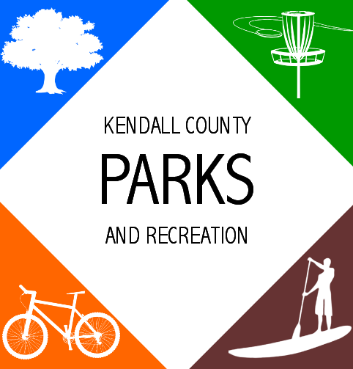                  Parks Advisory Board Meeting                 5:30 PM- October 25, 2022                 Ring Mountain Event Center                 716 FM 289 Comfort, TX 78013Call to OrderPublic Comments- Opportunity for the general public to address the advisory board on any matter. The advisory board may not discuss any presented issue, nor may any action be taken on any issue at this time. Comments are limited to 3 minutes.Approval of MinutesAdoption of MinutesParks Advisory Board- August 23, 2022Announcements/RemindersAdvisory Board term expirations and chair elections Consideration and ActionDiscussion and action to amend verbiage in Advisory Board bylaws regarding items 2.1, 3.5, 5.1, and 5.7Discuss the application process and associated costs of the Kendall County Friends of the Parks 501c3 Staff/Board ReportsProp A update – Brent Evans, Dale BransfordArbor Day tree plantingFuture Agenda ItemsAdvisory Board term expirations and renewalsAdjournment